ΑΙΤΗΣΗ ΥΠΟΨΗΦΙΟΤΗΤΑΣ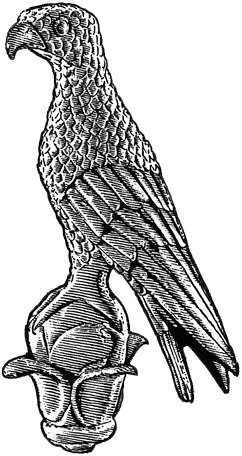 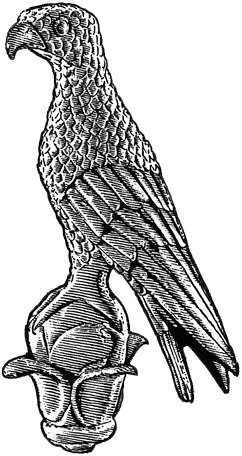 ΣΤΟ ΠΡΟΓΡΑΜΜΑ ΜΕΤΑΠΤΥΧΙΑΚΩΝ ΣΠΟΥΔΩΝ «ΒΥΖΑΝΤΙΝΕΣ ΣΠΟΥΔΕΣ του Τμήματος Ιστορίας και Αρχαιολογίας»Επώνυμο: 	…………….……..………………......Όνομα: 	…………………….……….................Πατρώνυμο: 	….…………………………….....ΑΜΚΑ: ………………………………………………Χώρα Έκδοσης ΑΜΚΑ: 	……………..…………Κιν. τηλέφωνο: 	..…..……………................e-mail: 	…………………………..………………...Επισυνάπτω:(Χ σε ό,τι ισχύει)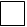 Προςτη Γραμματεία του Τμήματος Ιστορίας και Αρχαιολογίας του Πανεπιστημίου Ιωαννίνων Παρακαλώ να κάνετε δεκτή την αίτησή μου για συμμετοχή στη διαδικασία επιλογής μεταπτυχιακών φοιτητών στο Π.Μ.Σ.: «ΒΥΖΑΝΤΙΝΕΣ ΣΠΟΥΔΕΣ» για το ακαδημαϊκό έτος 2023-2024.Για Π.Μ.Σ. με κατευθύνσεις, δηλώνω την κατεύθυνση: □Βυζαντινή Ιστορία□Βυζαντινή Αρχαιολογία και Τέχνη Για Π.Μ.Σ. με δυνατότητα μερικής φοίτησης επιθυμώ: Ιωάννινα, ……………………………Ο/Η Αιτών/ούσα   	(ονοματεπώνυμο & υπογραφή)